Reflections Notes Part 2Reflection across a specific line: 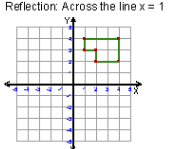 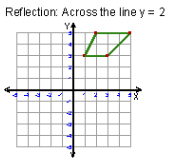 Lines and Points of Symmetry:line of symmetry: a line where the figure is folded so that the two halves match exactly. point of symmetry: a point that is a common point of reflection for all points on a figure. Examples: 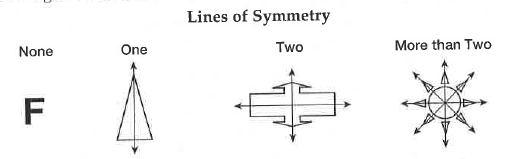 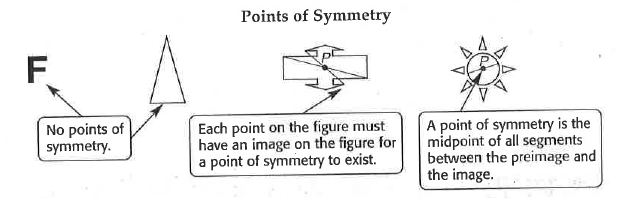 